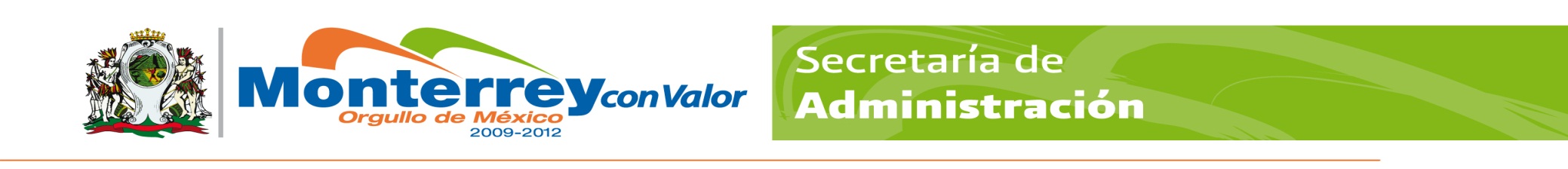 GOBIERNO MUNICIPAL DE MONTERREYSECRETARÍA DE ADMINISTRACIÓNDIRECCION DE RECURSOS HUMANOSPERFIL Y DESCRIPCIÓN DEL PUESTOGOBIERNO MUNICIPAL DE MONTERREYSECRETARÍA DE ADMINISTRACIÓNDIRECCION DE RECURSOS HUMANOSPERFIL Y DESCRIPCIÓN DEL PUESTOGOBIERNO MUNICIPAL DE MONTERREYSECRETARÍA DE ADMINISTRACIÓNDIRECCION DE RECURSOS HUMANOSPERFIL Y DESCRIPCIÓN DEL PUESTOGOBIERNO MUNICIPAL DE MONTERREYSECRETARÍA DE ADMINISTRACIÓNDIRECCION DE RECURSOS HUMANOSPERFIL Y DESCRIPCIÓN DEL PUESTOGOBIERNO MUNICIPAL DE MONTERREYSECRETARÍA DE ADMINISTRACIÓNDIRECCION DE RECURSOS HUMANOSPERFIL Y DESCRIPCIÓN DEL PUESTOGOBIERNO MUNICIPAL DE MONTERREYSECRETARÍA DE ADMINISTRACIÓNDIRECCION DE RECURSOS HUMANOSPERFIL Y DESCRIPCIÓN DEL PUESTOGOBIERNO MUNICIPAL DE MONTERREYSECRETARÍA DE ADMINISTRACIÓNDIRECCION DE RECURSOS HUMANOSPERFIL Y DESCRIPCIÓN DEL PUESTOGOBIERNO MUNICIPAL DE MONTERREYSECRETARÍA DE ADMINISTRACIÓNDIRECCION DE RECURSOS HUMANOSPERFIL Y DESCRIPCIÓN DEL PUESTOIdentificación:Identificación:Identificación:Identificación:Identificación:Identificación:Identificación:Identificación:Identificación:Identificación:Centro de costos:Centro de costos:Centro de costos:164-005164-005164-005Fecha: Fecha: 31 Diciembre 201831 Diciembre 2018Título del puesto:Título del puesto:Título del puesto:MAYORDOMOMAYORDOMOMAYORDOMOMAYORDOMOMAYORDOMOMAYORDOMOMAYORDOMOPuesto:Puesto:Puesto:MayordomoMayordomoMayordomoMayordomoMayordomoMayordomoMayordomoSecretaría:Secretaría:Secretaría:Secretaria de Servicios PúblicosSecretaria de Servicios PúblicosSecretaria de Servicios PúblicosSecretaria de Servicios PúblicosSecretaria de Servicios PúblicosSecretaria de Servicios PúblicosSecretaria de Servicios PúblicosDirección:Dirección:Dirección:Dirección Operativa Zona NorteDirección Operativa Zona NorteDirección Operativa Zona NorteDirección Operativa Zona NorteDirección Operativa Zona NorteDirección Operativa Zona NorteDirección Operativa Zona NorteÁrea:Área:Área:Coordinación Operativa deMantenimiento VialCoordinación Operativa deMantenimiento VialCoordinación Operativa deMantenimiento VialCoordinación Operativa deMantenimiento VialCoordinación Operativa deMantenimiento VialCoordinación Operativa deMantenimiento VialCoordinación Operativa deMantenimiento VialOrganización:Organización:Organización:Organización:Organización:Organización:Organización:Organización:Organización:Organización:Puesto al que le reporta:Puesto al que le reporta:Puesto al que le reporta:EncargadoEncargadoEncargadoEncargadoEncargadoEncargadoEncargadoPuestos que le reportan:Puestos que le reportan:Puestos que le reportan:NingunoNingunoNingunoNingunoNingunoNingunoNingunoObjetivo del puesto:Objetivo del puesto:Objetivo del puesto:Objetivo del puesto:Objetivo del puesto:Objetivo del puesto:Objetivo del puesto:Objetivo del puesto:Objetivo del puesto:Objetivo del puesto:Apoyo al jefe inmediato en la Coordinación, supervisión, reparto y ejecución de los trabajos diarios y programas de operación, supervisando la  optimización de   los recursos humanos y materiales para cumplir con los mismos.Apoyo al jefe inmediato en la Coordinación, supervisión, reparto y ejecución de los trabajos diarios y programas de operación, supervisando la  optimización de   los recursos humanos y materiales para cumplir con los mismos.Apoyo al jefe inmediato en la Coordinación, supervisión, reparto y ejecución de los trabajos diarios y programas de operación, supervisando la  optimización de   los recursos humanos y materiales para cumplir con los mismos.Apoyo al jefe inmediato en la Coordinación, supervisión, reparto y ejecución de los trabajos diarios y programas de operación, supervisando la  optimización de   los recursos humanos y materiales para cumplir con los mismos.Apoyo al jefe inmediato en la Coordinación, supervisión, reparto y ejecución de los trabajos diarios y programas de operación, supervisando la  optimización de   los recursos humanos y materiales para cumplir con los mismos.Apoyo al jefe inmediato en la Coordinación, supervisión, reparto y ejecución de los trabajos diarios y programas de operación, supervisando la  optimización de   los recursos humanos y materiales para cumplir con los mismos.Apoyo al jefe inmediato en la Coordinación, supervisión, reparto y ejecución de los trabajos diarios y programas de operación, supervisando la  optimización de   los recursos humanos y materiales para cumplir con los mismos.Apoyo al jefe inmediato en la Coordinación, supervisión, reparto y ejecución de los trabajos diarios y programas de operación, supervisando la  optimización de   los recursos humanos y materiales para cumplir con los mismos.Apoyo al jefe inmediato en la Coordinación, supervisión, reparto y ejecución de los trabajos diarios y programas de operación, supervisando la  optimización de   los recursos humanos y materiales para cumplir con los mismos.Apoyo al jefe inmediato en la Coordinación, supervisión, reparto y ejecución de los trabajos diarios y programas de operación, supervisando la  optimización de   los recursos humanos y materiales para cumplir con los mismos.Responsabilidad:Responsabilidad:Responsabilidad:Responsabilidad:Responsabilidad:Responsabilidad:Responsabilidad:Responsabilidad:Responsabilidad:Responsabilidad:Cuidar el buen uso del equipo asignadoTomar de decisiones sobre el personal a su cargo.Cumplir y hacer cumplir los lineamientos del Reglamento interno de TrabajoCumplir con lo establecido en el Manual Operativo correspondiente.Cuidar el buen uso del equipo asignadoTomar de decisiones sobre el personal a su cargo.Cumplir y hacer cumplir los lineamientos del Reglamento interno de TrabajoCumplir con lo establecido en el Manual Operativo correspondiente.Cuidar el buen uso del equipo asignadoTomar de decisiones sobre el personal a su cargo.Cumplir y hacer cumplir los lineamientos del Reglamento interno de TrabajoCumplir con lo establecido en el Manual Operativo correspondiente.Cuidar el buen uso del equipo asignadoTomar de decisiones sobre el personal a su cargo.Cumplir y hacer cumplir los lineamientos del Reglamento interno de TrabajoCumplir con lo establecido en el Manual Operativo correspondiente.Cuidar el buen uso del equipo asignadoTomar de decisiones sobre el personal a su cargo.Cumplir y hacer cumplir los lineamientos del Reglamento interno de TrabajoCumplir con lo establecido en el Manual Operativo correspondiente.Cuidar el buen uso del equipo asignadoTomar de decisiones sobre el personal a su cargo.Cumplir y hacer cumplir los lineamientos del Reglamento interno de TrabajoCumplir con lo establecido en el Manual Operativo correspondiente.Cuidar el buen uso del equipo asignadoTomar de decisiones sobre el personal a su cargo.Cumplir y hacer cumplir los lineamientos del Reglamento interno de TrabajoCumplir con lo establecido en el Manual Operativo correspondiente.Cuidar el buen uso del equipo asignadoTomar de decisiones sobre el personal a su cargo.Cumplir y hacer cumplir los lineamientos del Reglamento interno de TrabajoCumplir con lo establecido en el Manual Operativo correspondiente.Cuidar el buen uso del equipo asignadoTomar de decisiones sobre el personal a su cargo.Cumplir y hacer cumplir los lineamientos del Reglamento interno de TrabajoCumplir con lo establecido en el Manual Operativo correspondiente.Cuidar el buen uso del equipo asignadoTomar de decisiones sobre el personal a su cargo.Cumplir y hacer cumplir los lineamientos del Reglamento interno de TrabajoCumplir con lo establecido en el Manual Operativo correspondiente.Funciones / Desempeño:Funciones / Desempeño:Funciones / Desempeño:Funciones / Desempeño:Funciones / Desempeño:Funciones / Desempeño:Funciones / Desempeño:Funciones / Desempeño:Funciones / Desempeño:Funciones / Desempeño:Reportar con el Supervisor, presentando la asistencia del personal que integra su cuadrilla.Recibir la programación para los trabajos a desarrollarse en el turno.Tomar lista de asistencia de su cuadrilla asignada para proceder al traslado de personal y equipo según el programa recibido.Recibir los materiales, herramientas y equipo de seguridad para las actividades diarias.Ejecutar y revisar que los trabajos asignados del turno se hayan realizado conforme al manual operativo.Concentrar al personal y equipo de trabajo a fin de que se traslade a la Dirección correspondiente.Informar las labores realizadas del turno a su superior.Entregar el material no utilizado al almacén de la Dirección Operativa.Reportar con el Supervisor, presentando la asistencia del personal que integra su cuadrilla.Recibir la programación para los trabajos a desarrollarse en el turno.Tomar lista de asistencia de su cuadrilla asignada para proceder al traslado de personal y equipo según el programa recibido.Recibir los materiales, herramientas y equipo de seguridad para las actividades diarias.Ejecutar y revisar que los trabajos asignados del turno se hayan realizado conforme al manual operativo.Concentrar al personal y equipo de trabajo a fin de que se traslade a la Dirección correspondiente.Informar las labores realizadas del turno a su superior.Entregar el material no utilizado al almacén de la Dirección Operativa.Reportar con el Supervisor, presentando la asistencia del personal que integra su cuadrilla.Recibir la programación para los trabajos a desarrollarse en el turno.Tomar lista de asistencia de su cuadrilla asignada para proceder al traslado de personal y equipo según el programa recibido.Recibir los materiales, herramientas y equipo de seguridad para las actividades diarias.Ejecutar y revisar que los trabajos asignados del turno se hayan realizado conforme al manual operativo.Concentrar al personal y equipo de trabajo a fin de que se traslade a la Dirección correspondiente.Informar las labores realizadas del turno a su superior.Entregar el material no utilizado al almacén de la Dirección Operativa.Reportar con el Supervisor, presentando la asistencia del personal que integra su cuadrilla.Recibir la programación para los trabajos a desarrollarse en el turno.Tomar lista de asistencia de su cuadrilla asignada para proceder al traslado de personal y equipo según el programa recibido.Recibir los materiales, herramientas y equipo de seguridad para las actividades diarias.Ejecutar y revisar que los trabajos asignados del turno se hayan realizado conforme al manual operativo.Concentrar al personal y equipo de trabajo a fin de que se traslade a la Dirección correspondiente.Informar las labores realizadas del turno a su superior.Entregar el material no utilizado al almacén de la Dirección Operativa.Reportar con el Supervisor, presentando la asistencia del personal que integra su cuadrilla.Recibir la programación para los trabajos a desarrollarse en el turno.Tomar lista de asistencia de su cuadrilla asignada para proceder al traslado de personal y equipo según el programa recibido.Recibir los materiales, herramientas y equipo de seguridad para las actividades diarias.Ejecutar y revisar que los trabajos asignados del turno se hayan realizado conforme al manual operativo.Concentrar al personal y equipo de trabajo a fin de que se traslade a la Dirección correspondiente.Informar las labores realizadas del turno a su superior.Entregar el material no utilizado al almacén de la Dirección Operativa.Reportar con el Supervisor, presentando la asistencia del personal que integra su cuadrilla.Recibir la programación para los trabajos a desarrollarse en el turno.Tomar lista de asistencia de su cuadrilla asignada para proceder al traslado de personal y equipo según el programa recibido.Recibir los materiales, herramientas y equipo de seguridad para las actividades diarias.Ejecutar y revisar que los trabajos asignados del turno se hayan realizado conforme al manual operativo.Concentrar al personal y equipo de trabajo a fin de que se traslade a la Dirección correspondiente.Informar las labores realizadas del turno a su superior.Entregar el material no utilizado al almacén de la Dirección Operativa.Reportar con el Supervisor, presentando la asistencia del personal que integra su cuadrilla.Recibir la programación para los trabajos a desarrollarse en el turno.Tomar lista de asistencia de su cuadrilla asignada para proceder al traslado de personal y equipo según el programa recibido.Recibir los materiales, herramientas y equipo de seguridad para las actividades diarias.Ejecutar y revisar que los trabajos asignados del turno se hayan realizado conforme al manual operativo.Concentrar al personal y equipo de trabajo a fin de que se traslade a la Dirección correspondiente.Informar las labores realizadas del turno a su superior.Entregar el material no utilizado al almacén de la Dirección Operativa.Reportar con el Supervisor, presentando la asistencia del personal que integra su cuadrilla.Recibir la programación para los trabajos a desarrollarse en el turno.Tomar lista de asistencia de su cuadrilla asignada para proceder al traslado de personal y equipo según el programa recibido.Recibir los materiales, herramientas y equipo de seguridad para las actividades diarias.Ejecutar y revisar que los trabajos asignados del turno se hayan realizado conforme al manual operativo.Concentrar al personal y equipo de trabajo a fin de que se traslade a la Dirección correspondiente.Informar las labores realizadas del turno a su superior.Entregar el material no utilizado al almacén de la Dirección Operativa.Reportar con el Supervisor, presentando la asistencia del personal que integra su cuadrilla.Recibir la programación para los trabajos a desarrollarse en el turno.Tomar lista de asistencia de su cuadrilla asignada para proceder al traslado de personal y equipo según el programa recibido.Recibir los materiales, herramientas y equipo de seguridad para las actividades diarias.Ejecutar y revisar que los trabajos asignados del turno se hayan realizado conforme al manual operativo.Concentrar al personal y equipo de trabajo a fin de que se traslade a la Dirección correspondiente.Informar las labores realizadas del turno a su superior.Entregar el material no utilizado al almacén de la Dirección Operativa.Reportar con el Supervisor, presentando la asistencia del personal que integra su cuadrilla.Recibir la programación para los trabajos a desarrollarse en el turno.Tomar lista de asistencia de su cuadrilla asignada para proceder al traslado de personal y equipo según el programa recibido.Recibir los materiales, herramientas y equipo de seguridad para las actividades diarias.Ejecutar y revisar que los trabajos asignados del turno se hayan realizado conforme al manual operativo.Concentrar al personal y equipo de trabajo a fin de que se traslade a la Dirección correspondiente.Informar las labores realizadas del turno a su superior.Entregar el material no utilizado al almacén de la Dirección Operativa.Perfil del Puesto:Perfil del Puesto:Perfil del Puesto:Perfil del Puesto:Perfil del Puesto:Perfil del Puesto:Perfil del Puesto:Perfil del Puesto:Perfil del Puesto:Perfil del Puesto:EspecificaciónCaracterísticasCaracterísticasCaracterísticasCaracterísticasCaracterísticasCaracterísticasRequerimientoRequerimientoRequerimientoEducaciónSecundariaSecundariaSecundariaSecundariaSecundariaSecundariaIndispensableIndispensableIndispensableExperiencia6 meses6 meses6 meses6 meses6 meses6 mesesIndispensableIndispensableIndispensableHabilidades: Subordinación Subordinación Subordinación Subordinación Subordinación Subordinación IndispensableIndispensableIndispensableHabilidades: Apego A Las Normas Apego A Las Normas Apego A Las Normas Apego A Las Normas Apego A Las Normas Apego A Las Normas IndispensableIndispensableIndispensableHabilidades: Control De Impulsos Control De Impulsos Control De Impulsos Control De Impulsos Control De Impulsos Control De Impulsos IndispensableIndispensableIndispensableHabilidades: OrganizaciónOrganizaciónOrganizaciónOrganizaciónOrganizaciónOrganizaciónIndispensableIndispensableIndispensableHabilidades: TenacidadTenacidadTenacidadTenacidadTenacidadTenacidadIndispensableIndispensableIndispensableConocimientos:Manejo de personal Manejo de personal Manejo de personal Manejo de personal Manejo de personal Manejo de personal IndispensableIndispensableIndispensableConocimientos:PinturaPinturaPinturaPinturaPinturaPinturaIndispensableIndispensableIndispensableConocimientos:SoldaduraSoldaduraSoldaduraSoldaduraSoldaduraSoldaduraIndispensableIndispensableIndispensableConocimientos:PlomeríaPlomeríaPlomeríaPlomeríaPlomeríaPlomeríaIndispensableIndispensableIndispensableConocimientos:Herramientas.Herramientas.Herramientas.Herramientas.Herramientas.Herramientas.IndispensableIndispensableIndispensableConocimientos:Conocer la política y los objetivos de calidad.Conocer la política y los objetivos de calidad.Conocer la política y los objetivos de calidad.Conocer la política y los objetivos de calidad.Conocer la política y los objetivos de calidad.Conocer la política y los objetivos de calidad.IndispensableIndispensableIndispensableConocimientos:Conocer el manual de procesos de su área.Conocer el manual de procesos de su área.Conocer el manual de procesos de su área.Conocer el manual de procesos de su área.Conocer el manual de procesos de su área.Conocer el manual de procesos de su área.IndispensableIndispensableIndispensableActitudes:ServicioServicioServicioServicioServicioServicioIndispensableIndispensableIndispensableActitudes:Trabajo en EquipoTrabajo en EquipoTrabajo en EquipoTrabajo en EquipoTrabajo en EquipoTrabajo en EquipoIndispensableIndispensableIndispensableActitudes:ComunicaciónComunicaciónComunicaciónComunicaciónComunicaciónComunicaciónIndispensableIndispensableIndispensableActitudes:CooperaciónCooperaciónCooperaciónCooperaciónCooperaciónCooperaciónIndispensableIndispensableIndispensableActitudes:El espacio de: Requerimiento, deberá ser llenado de acuerdo a lo que solicite el puesto  para desempeñar sus actividadesSi es: (I) Indispensable, es que es necesario y/o (D) Deseable, de ser posible que cuente con esas características.El espacio de: Requerimiento, deberá ser llenado de acuerdo a lo que solicite el puesto  para desempeñar sus actividadesSi es: (I) Indispensable, es que es necesario y/o (D) Deseable, de ser posible que cuente con esas características.El espacio de: Requerimiento, deberá ser llenado de acuerdo a lo que solicite el puesto  para desempeñar sus actividadesSi es: (I) Indispensable, es que es necesario y/o (D) Deseable, de ser posible que cuente con esas características.El espacio de: Requerimiento, deberá ser llenado de acuerdo a lo que solicite el puesto  para desempeñar sus actividadesSi es: (I) Indispensable, es que es necesario y/o (D) Deseable, de ser posible que cuente con esas características.El espacio de: Requerimiento, deberá ser llenado de acuerdo a lo que solicite el puesto  para desempeñar sus actividadesSi es: (I) Indispensable, es que es necesario y/o (D) Deseable, de ser posible que cuente con esas características.El espacio de: Requerimiento, deberá ser llenado de acuerdo a lo que solicite el puesto  para desempeñar sus actividadesSi es: (I) Indispensable, es que es necesario y/o (D) Deseable, de ser posible que cuente con esas características.El espacio de: Requerimiento, deberá ser llenado de acuerdo a lo que solicite el puesto  para desempeñar sus actividadesSi es: (I) Indispensable, es que es necesario y/o (D) Deseable, de ser posible que cuente con esas características.El espacio de: Requerimiento, deberá ser llenado de acuerdo a lo que solicite el puesto  para desempeñar sus actividadesSi es: (I) Indispensable, es que es necesario y/o (D) Deseable, de ser posible que cuente con esas características.El espacio de: Requerimiento, deberá ser llenado de acuerdo a lo que solicite el puesto  para desempeñar sus actividadesSi es: (I) Indispensable, es que es necesario y/o (D) Deseable, de ser posible que cuente con esas características.El espacio de: Requerimiento, deberá ser llenado de acuerdo a lo que solicite el puesto  para desempeñar sus actividadesSi es: (I) Indispensable, es que es necesario y/o (D) Deseable, de ser posible que cuente con esas características.Aprobaciones:Aprobaciones:Aprobaciones:Aprobaciones:Aprobaciones:Aprobaciones:Aprobaciones:Aprobaciones:Aprobaciones:SECRETARÍASECRETARÍASECRETARÍASECRETARÍASECRETARÍASECRETARÍASECRETARÍASECRETARÍASECRETARÍAELABORÓ:PEDRO HUGO GUAJARDO GUTIERREZELABORÓ:PEDRO HUGO GUAJARDO GUTIERREZELABORÓ:PEDRO HUGO GUAJARDO GUTIERREZELABORÓ:PEDRO HUGO GUAJARDO GUTIERREZREVISÓ:LIC. ARTURO ZUECK CHAVEZAUTORIZÓ:LIC. DIEGO TREVIÑO MARTINEZAUTORIZÓ:LIC. DIEGO TREVIÑO MARTINEZAUTORIZÓ:LIC. DIEGO TREVIÑO MARTINEZAUTORIZÓ:LIC. DIEGO TREVIÑO MARTINEZCOORDINADOR OPERATIVO COORDINADOR OPERATIVO COORDINADOR OPERATIVO COORDINADOR OPERATIVO ENCARGADO DE LA DIRECCION ADMNISTRATIVADIRECTOR OPERATIVO ZONA NORTEDIRECTOR OPERATIVO ZONA NORTEDIRECTOR OPERATIVO ZONA NORTEDIRECTOR OPERATIVO ZONA NORTEDIRECCIÓN DE RECURSOS HUMANOSDIRECCIÓN DE RECURSOS HUMANOSDIRECCIÓN DE RECURSOS HUMANOSDIRECCIÓN DE RECURSOS HUMANOSDIRECCIÓN DE RECURSOS HUMANOSDIRECCIÓN DE RECURSOS HUMANOSDIRECCIÓN DE RECURSOS HUMANOSDIRECCIÓN DE RECURSOS HUMANOSDIRECCIÓN DE RECURSOS HUMANOSREVISO:LIC. NICOLAS FRANCISCO CERDA LUNAREVISO:LIC. NICOLAS FRANCISCO CERDA LUNAREVISO:LIC. NICOLAS FRANCISCO CERDA LUNAREVISO:LIC. NICOLAS FRANCISCO CERDA LUNAAUTORIZO:LIC. EDGAR GUILLEN CACERESVIGENCIA:31/ENE.2019VIGENCIA:31/ENE.2019VIGENCIA:31/ENE.2019VIGENCIA:31/ENE.2019COORDINADOR DE RECLUTAMIENTO Y SELECCIÓNCOORDINADOR DE RECLUTAMIENTO Y SELECCIÓNCOORDINADOR DE RECLUTAMIENTO Y SELECCIÓNCOORDINADOR DE RECLUTAMIENTO Y SELECCIÓNDIRECTOR DE RECURSOS HUMANOSFECHAFECHAFECHAFECHA